Техническое задание на поставку ограждения и монтаж СКУД ограждения детской площадки в МБДОУ ДС №73по адресу: Челябинск, ул. Цвиллинга 47в.Демонтаж существующего забора. Монтаж секций ограждения. Монтаж калитки. Монтаж распашных ворот с учетом прокладки   проводов между столбами в штробу, скрытый монтаж. С учетом материала. Прокладка проводов по стенам здания. Установка домофона и электромеханического замка калитки. Пусконаладка и настройка автоматики ворот и домофона.Количество поставляемого товара:Общие требования к товару: соответствие представленному эскизу.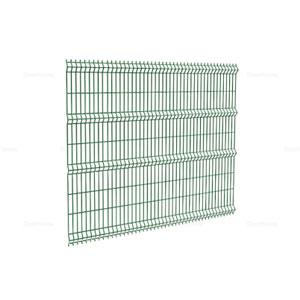 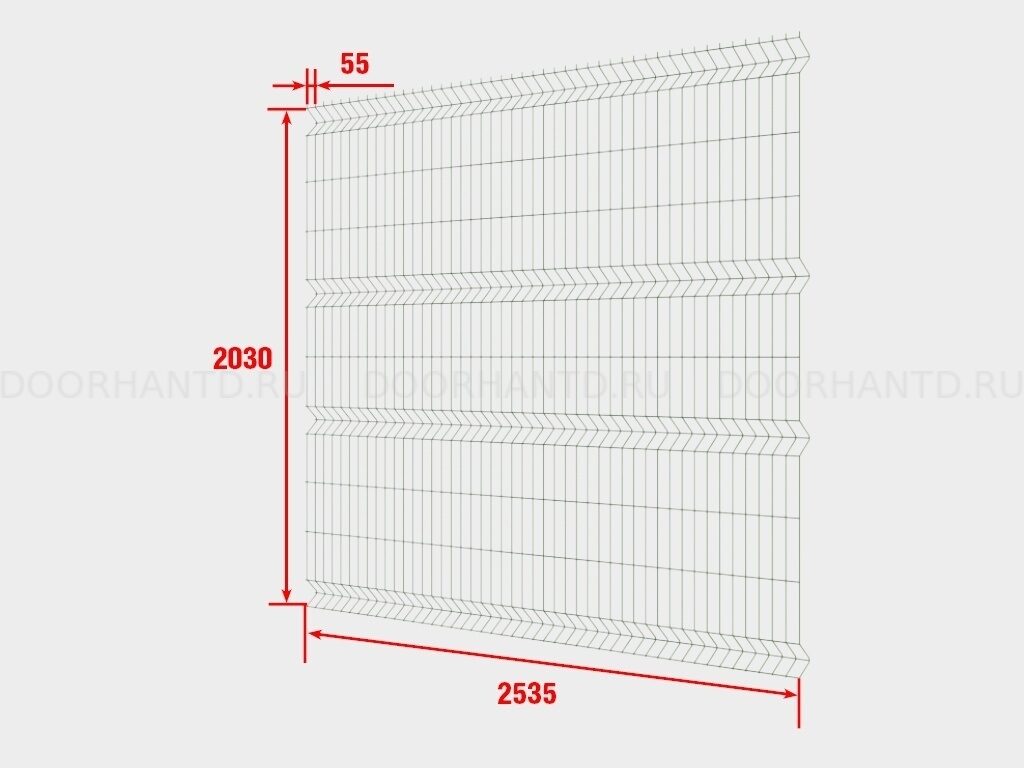 Технические характеристики элементов ограждения:для столбов - труба металлическая профильная 60*60*3 мм, для секций -заборные секции из сварной сеткиУстановка - точечное бетонирование на глубину 1500 мм.Окраска столбов на месте специальным грунтом - эмалью по ржавчине, цвет-зеленый.Требования к качеству товара, качественным (потребительским) свойствам товара: Обеспечение качества товара в соответствии с ГОСТом на металлы, электроды и краску.*Используемые материалы должны соответствовать ГОСТам и техническим условиям, обеспечены сертификатами и др. документами, удостоверяющими их качество.Требования по сроку гарантий качества: гарантия качества в течение года со дня поставки товара.Правовое регулирование приобретения и использования поставляемых товаров: в соответствии с нормами гражданского законодательства РФ.7. Подрядчик выполняет объем работ в строгом соответствии с локальным сметным расчетом и настоящим техническим заданием.Подрядная организация, выполняющая работы должна обеспечивать объект всеми видами материально-технических ресурсов в строгом соответствии с технологической последовательностью производства работ в сроки, установленные условиями договора.Подрядчик обязан обеспечить разработку и выполнение плана мероприятий, обеспечивающих безопасные условия работы.Подрядчик должен выполнять требования, предъявляемые Заказчиком при осуществлении контроля за ходом выполнения работ.Все работы выполняются рабочими соответствующих специальностей и квалификации, с необходимыми допусками и разрешениями на производства работ.Подрядчик должен представить заказчику приказ о назначении представителя, ответственного за работы на объекте.Подрядчик обязан обеспечить содержание и уборку строительной площадки и прилегающей непосредственно к ней территории после завершения работ.Требования к безопасности выполнения работ и безопасности результатов работ.При производстве работ следует руководствоваться действующими нормативными документами:– СНиП 12-03-2001. Безопасность труда в строительстве. Часть1.Общие требования.;– СНиП 12-03-2002. Безопасность труда в строительстве. Часть2.Строительное производство.;Вся полнота ответственности при выполнении работ на объекте за соблюдением норм и правил по технике безопасности и пожарной безопасности возлагается на Подрядчика.Перед началом работ необходимо ознакомить работающих с технологией производства, произвести инструктаж о методах работ, последовательности их выполнения, необходимых средствах индивидуальной защиты.Составил:Согласовал:___________А.Е.Иванов____________Г.Р.АбдрахмановаНаименование товараНаименование товараТип товараКоличество1.ОгражденияСекция оптима лайт из прутка 3,5 мм 2535х1730     (зеленый)16 штметаллические№Наименование параметраКоличествоТехническое требование заказчикап/п1Секция оптима лайт из прутка 3,5 мм 2535х1730     (зеленый)Соответствие следующим  ГОСТам:16 штСекция оптима лайт из прутка 3,5 мм 2535х1730 с ячейкой 55х200 RAL 6005 (зеленый)2Калитка с врезным замком.1Каркас калитки: размер 800х1500мм, изготовлен из профильной трубы 40х20 мм, ст.1,5мм. Заполнение каркаса: Секция оптима лайт из прутка 3,5 мм, ячейка 55*200 мм; Комплектация: подшипниковые петли ― 2 шт. Калитка комплектуются врезным замком "ключ/ключ" или "ключ/барашек" ― на выбор, ключи 5 шт. цвет зеленый. Система СКУД с домофоном3Классические распашные воротаКаркас ворот: изготовлен из профильной трубы 40х20 мм, ст.1,5мм. Заполнение каркаса: Секция оптима лайт из прутка 3,5 мм, ячейка 55*200 мм;  цвет зеленый4.